Дорогие учащиеся и родители!Приглашаем вас принять участие в проекте «Школьная раздевалка»Всем, наверное, знакомо выражение: театр начинается с вешалки. А вот начинается ли с раздевалки школа? Всем известны вечная суета и толчея в нынешних школьных раздевалках – порванные хлястики верхней одежды, оторванные пуговицы, потеря шапок или перчаток, а то так и вовсе кража личных вещей – всё то, что вечно портит нам настроение, отвлекает от самого главного, для чего мы приходим в школу, от учёбы.
Какой должна быть школьная раздевалка? Приглашаем вас к широкому обсуждению этой насущной темы.
Наша цель – создание современной индивидуальной и комфортной раздевалки для школьников!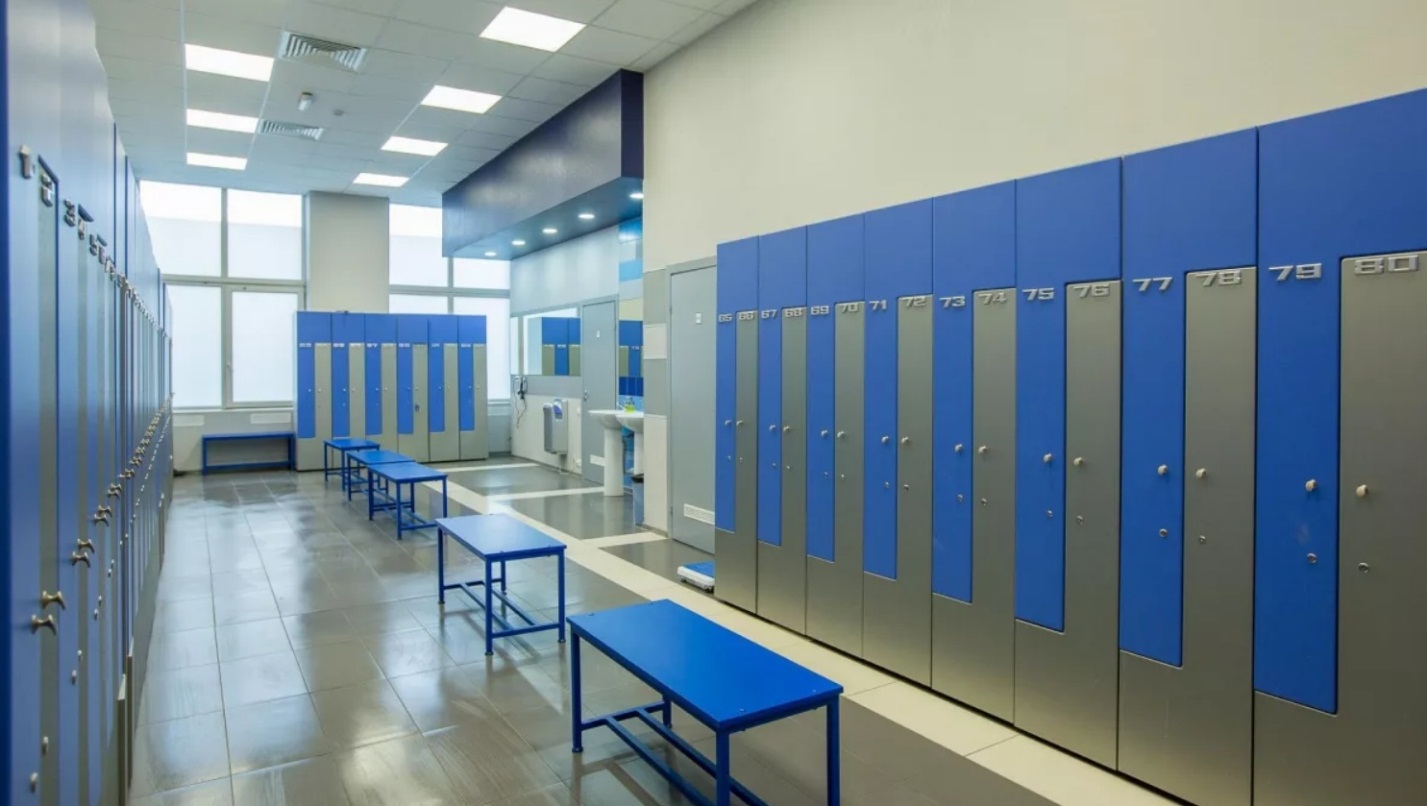 